Föräldrarmöte IRON Team 02 2013-04-19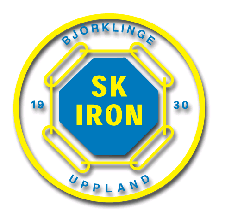 2013-04-09 19-20:30 TigerburenNärvarande:Robban (Jakob), Acke (Hugo o Jonte), Johan E (Jonte E), Erik (Emil), Sven-Erik (Calle), Kipen (Sebbe, Ludde Å),  Anna (Joel), Håkan (Hugo C), Ulrika (Simon), Lotta (Dennis), Andreas (Felix), Malin (Ludde A), Göran (Micke MV), Jana (MV), Bengt (Elias), Rikard (Viktor), Mariette (Rebecka) mamma, Johan S (Oskar Gustav S) Jon (Nils).Dagordning:Säsongen 2012/2013Säsongen 2013/2014Robban inledde:Vi har haft bra uppslutning på träningarna. Resultatmässigt har vi haft en hel del ojämna resultat i poolspel. Till nästa säsong är ambitionen att vidareutveckla vår nivå anpassning på både cuper och träningar. Det är viktigt att de andra lagen man möter även följer detta poängterade Göran. Robban svarade att det har hänt vid några tillfällen under säsongen att vi haft motståndare som kommit med ett icke nivå anpassat lag. Acke delade ut utvärderingslappar till alla föräldrar som ska fyllas i tillsammans med barnen eller barnen enskilt. Det vill Acke ha in så fort som möjligt.Ekonomi: 75 000 SEK sponsor pengar. Helt fantastiskt!!  Overaller kostade 1000 SEK varav föräldrarna betalade 500 SEK. Lagavgift 11 000 SEK för två lag.  Vi har c:a 20400 SEK i kassan när vi går in i säsongen 2013/2014.  Gällande kostnader för nästa säsong vet vi följande:Spelar avgift 1500 – 2000 SEK och då ingår mjuk overallTräningsläger Furudal: 1000 SEKMedlemskap i SK Iron 300/pers eller 600/familjMjuk overall provning söndag 14/4 19:00 tigerburen.Då det gäller material inför nästa säsong så är det en bra idé (som vanligt) att höra med äldre årgångar om det finns material som ska säljas och även inom laget, barnen växer ju olika. Det finns också en flik under hemsidan kallat marknad där man kan köpa & sälja material.Johan gick igenom Mål och Visioner för Team 02 se längre ner i dokumentet.Vi kommer att ha en avslutning med fotbollsgolf ledare + barn. Lars håller i detta. Det blir efter sista isträningen. Barnen + tränarna går banan och materialarna står för grillning av mat.Säsongen 2013/2014:Vi kommer att spela med 2 lag: 1 lag i Upplandserien C1. Det innebär seriespel med 1 match i taget, det kommer att bli både vecko- och helg matcher.1 lag i Upplandserien C2. Det innebär poolspel det som vi har gjort i år. 01:orna i laget kommer primärt spela C1.  Ev kommer vi att ha mera utbyte med 03 laget i IRON. Det här innebär en förändring till nästa säsong vad gäller vilka barn som ska spela när. De 4 match grupperna försvinner till nästa säsong.  Istället ska matchspelet nivå anpassas ytterligare. Ambitionen är att framförhållningen ska hålla sig till 2-3 veckor i förväg. Det är ledarnas uppgift att säkerställa att barnen förstår urvals kriterier för när barnen spelar i C1 eller C2. Cuper:Ambitionen är att spela heldags cuper i likhet med årets cuper Enköping och Skutskär. Vilka cuper vi ska spela är inte klart i dagsläget.Egen Cup: Ambitionen från ledarna är att arrangera en egen cup med ”lätt motstånd” med 6 deltagande lag. Det kommer att ske i slutet av Sep alternativt i början av Okt. Föräldrar behöver hjälpa till mer om detta senare.Träningsmatcher: Vi kommer att spela ett antal träningsmatcher som tidigare år. När och motstånd är inte klart ännu. Sommarhockey skolan: 15 st anmälda från Team 02 mycket bra intresse. Den kommer att bli av. Ålder i år är 04-99. En del jobb på föräldrar kommer att läggas ut. Robban håller i detta. När cupen är klar är tanken att isen ska ligga kvar, vilket också kommer att innebära att vi börjar träna på is betydligt tidigare. Lek & fys drar igång torsdagar efter 18/5 då sista isträningen ligger för året säsong.Träningsläger Furudal: 6-8/9 åker på morgonen. Alla barn behöver vara lediga från skolan 6/9. Kostnaden är 1000 SEK/pers som åker. TräningarAmbitionen är att gå upp ytterligare ett pass i veckan till 3 ggr. Alla träningspass kommer dock inte vara på is. Ibland kommer det vara konditionspass OCH/ELLER teoripass.  Utrustning:Klubbor: Tänk på att det går förlänga klubbor med en liten träplopp. Ta med klubban till intersport och köp en träplopps förlängning (istället för att köpa nya klubbor)Skridskor: Kontrollera i god tid att barnen inte vuxit ur skridskorna när det är dags att starta nästa säsong. Mål och Visioner Team -02 Iron hockey 2012-2013Övergripande mål som gäller alla: 	Alla som tillhör Team-02 inkl föräldrar skall vara goda förebilder i ishallen och heja på, vara positiva och skapa en god stämning. Det viktigaste är att kämpa väl och att ha kul tillsammans. Att vinna är underordnat.Totalt sett har det fungerat bra. Det har en del gånger varit några saker som kommit tränarna till kännedom om en del missnöje med resultat från en del föräldrar.  Det är viktigt att komma ihåg att klubbens policy såväl som laget främst inte handlar om resultat. Detta har vi också blivit uppmärksammade för med ett stipendium på 4000 SEK under årets säsong från SK Iron centralt, vilket om något är ett kvitto på hur bra laget sköts.  Under de 4 år som laget funnits har 5 slutat och 4 börjat, så ser det inte ut bland andra klubbar i Uppland. Iron är Uppland näst största ishockey förening. Barnen hänger inte med huvudet utan sätter i främsta rummet att ”kämpa väl och ha kul tillsammans”. Låt det förbli så, det kommer en tid när resultaten blir viktigare. En förändring till nästa säsong är att ett föräldraråd skapas Mariette (Rebeckas mamma) och Anders (Joels pappa)  har accepterat att ingå. Dit vänder man sig om man har synpunkter på verksamheten och kanske inte direkt vill ta upp det med ledarna. 	De tre reglerna, som Team- 02 lever efter, gäller alla! Dessa är: Ha kul, kämpa och vi ger aldrig upp. Föräldrar och ledare skall här vara goda förebilder och inte hänga med huvudet när det går tungt för laget.Barnen är bra på att följa målen. Robban och Acke har erkänt att det varit tillfällen när det varit svårt att hålla huvudet högt när sifforna blivit stora, vilket också gällt några föräldrar. Vi får beröm ofta från andra lag barnen försöker spela hockey och hänger aldrig med huvudena. Det är för barnen verksamheten bedrivs! 	Hur man spelar, speltekniskt, bestäms av tränarna, inte av mamma, pappa eller någon annan person.Funkar mycket bra!  	Endast tränare, spelare och, för dagen, ansvarig materialförvaltare får finnas i omklädningsrummet innan och efter träning och match.Det här kan bli bättre. Ibland är det för mycket folk i omklädningsrummet. Kanske idé att bestämma en tid för hur lång tid omklädningsrummet ska vara stängt efter match?Mål för spelarna: 	Den grundläggande skridskotekniken vidareutvecklas och testas genom att göra prov för teknikmärken.Den grundläggande skridskotekniken har vidareutvecklats. I slutet av säsongen i samband med de sista träningarna genomfördes ett antal tester för att skaffa en baseline av varje enskild spelare står. Dessa tester följs upp individuellt nästa säsong och resultatet är inte offentligt till alla i laget. IRON har inte tagit fram de egna teknikmärkena som var tänkt. Robban är inga anhängare av teknikmärken. Om vi ska använda oss av teknikmärken så ska dessa inte delas ut förrän hela laget klarat testerna som behövs.  	Klubbtekniken skall också utvecklas med hjälp av teknikmärkesprov. 	Fortsätta lära sig grunderna i det teoretiska spelet. Veta vad en back/
forward gör och hur dessa samarbetar. Rensa framför eget mål. Kunna positionsspel. Jobba på returer. Bygga uppspel.Vi är inte riktigt där vad gäller att bygga uppspel. Position spelet går framåt. Det här kommer att jobbas rejält med nästa säsong. 	Lära sig vad en lagsport har för grundvärderingar, dvs. ställa upp för laget, samarbeta och jobba mot samma mål.Fantastiskt bra!! 	Lära sig hur man agerar som en bra kompis.Grymt bra! 	Lära sig ta ansvar för sin egen träning och ringa (själv) till din tränare vid träningsfrånvaro och meddela anledning till frånvaro.Ett stort plus till få, det här fungerar inte. Alla ska ringa innan här behöver vi förbättra oss. Det här får adresseras i början av nästa säsong 	Knyta sina skridskor själv. Hjälpa varandra med tröja och hjälm.Skridsko knytningarna har blivit mycket bättre denna säsong, även om det är några spelare som behöver hjälp då och då. Spelarna hjälper varandra med tröja och hjälm, mycket bra!	Ta ansvar för sin utrustning dvs. hämta den och ställa tillbaka den i förrådet. Hänga upp det blöta på tork, torka av skridskor, ställa klubban på rätt ställe och lägga smutstvätt i tvättkorgen (hemma) etc.Det här fungerar mycket bra. All materialarna instämmer att det är bra ordning. Får även beröm från andra lag i föreningen att det är bra ordning.  	Lära sig att det är tränaren som bestämmer var du spelar.Det här fungerar bra.Mål för tränare: 	Träningarna skall vara välplanerade och skall innehålla övningar som har ett klart syfte. Spelarna skall kunna känna igen övningarna (repetition) och känna att ”de kan”. Spelarna skall även stimuleras med nya övning varje till varannan vecka.Det här fungerar bra. 	Alla tränare skall under året vidareutbilda sig, dvs. gå minst en tränarkursDetta har inte uppfyllts. Tränarna ska gå BU2. I Uppland har kursen inte körts vid så många tillfällen under säsongen. Tränarna ska gå BU2 till hösten. Alla tränarna är kvalificerade för den träning som bedrivs. 	Träningar skall följa pedagogiken i coaches corner http://www.coachescorner.nu/Pages/Arkiv/Ungdom/ung_arkiv1.html och http://www.swehockey.se/Hockeyakademin/Målet uppfyllt. 	Vi vill skapa ett bestående intresse för ishockey hos dessa barn så att 75% av spelarna fortfarande spelar vid 16 års ålderDetta är det viktigaste målet med verksamheten. Vi är på rätt väg. Acke gick igenom hur utvecklingen då det gäller spelarantalet i andra lag i samma ålder har utvecklats. Tappet av spelare i andra lagen är överlag större. Mål för föräldrar:  	Att alla laddar ner föräldrafoldern och läser den http://www.swehockey.se/Hockeyakademin/Utbildning/Foraldrar/ Läs foldern vi följer upp detta med en dialog till hösten, kanske genom ett test :-).  	Föräldrarna bör tänka på punkt fem i coaches corners ”10 goda råd i ungdomshockey”:Föräldrar stöttar och ger förutsättningar
- Föräldrar ska aldrig lägga sig i och pressa på. Kom ihåg att 1 av 5 ungdomsidrottare i landet upplever föräldrars engagemang i deras idrottande som negativt. Skjutsa , fixa utrustning ,trösta , finnas till - ja, visst ! 	Spelarna behöver ett bra fika innan träning innehållandes grovt bröd med skinka eller ost. Yoghurt eller mjölk kanske havregryn eller liknande. Ej något med mycket socker i som risifrutti, godis, choklad, vittbröd eller saft. Vi tror ni fattar sen förra året! Fungerar bra, enstaka tillfällen som de funnits synpunkter på vilket mellanmål barnen haft med sig i samband med match. 	Kväll innan match skall spelarna gå i säng i tid och bör inte ”sockras upp”! Det blir roligare för tränare, föräldrar och, framför, allt barnen om de orkar spela en hel match på bästa sätt!Det upplevts som att fungera bättre i år. Mognadsgraden bland spelarna går i rätt riktning.//Erik E. 